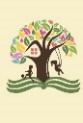 РОССИЙСКАЯ ФЕДЕРАЦИЯКраснодарский крайМуниципальное образование городской округ город-курорт СочиМуниципальное дошкольное образовательное бюджетное учреждение детский сад комбинированного вида № 34 354008, г. Сочи, ул. Клубничная, 30_____________________________________________________________________________                                                                          Заведующей МДОБУ детский сад                                                                        комбинированного вида №34 Кузнецова О.О.                                                                     От Ф.И.О. заявителя_________________________                                                                                     ___________________________________________                                                                     Проживающего по адресу: гор.________________                                                                     Улица_____________________________________                                                                     Дом ______________ кв. ____________________      Дом.Тел.: _________________________________                                            Постоянное место жительства или                                                               временного пребывания (нужное подчеркнуть)                                                              ЗаявлениеЯ (Ф.И.О.) ___________________________________________________________________________________________________________________________отказываюсь от получения компенсации части родительской платы, за содержание моего ребенка Ф.И.О.________________________________________________________________________________________________________дата рождения «____»_______________20_____г.посещающего МДОБУ детский сад комбинированного вида №34 _________________________________ группу.Дата «____»______________20____г.              Подпись___________________